VACATURE
JONGERENWERKER PowerUp073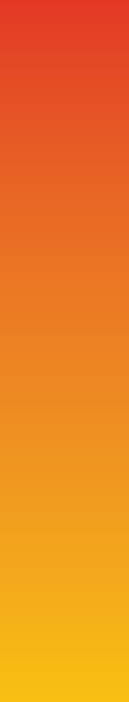 36 uur
AlgemeenPowerUp073 is een samenwerkingsverband van Farent Sociaal Werk (voorheen Welzijn Divers en Juvans) en ’S-PORT van gemeente ’s-Hertogenbosch op het gebied van het preventief jongerenwerk. 

PowerUp073 heeft vier jongerenwijkteams (Noord, West, Zuid/Oost en Rosmalen-Nuland-Vinkel) met professionals binnen de expertises jongerenwerk, sportwerk en jeugdpreventiewerk risicojongeren (JPP). Samen werken de teams aan de participatie van jongeren, talentontwikkeling en het voorkomen van risicogedrag. Hierbij werken zij nauw samen met jongeren zelf, de ouders, het onderwijs, de politie, buurtbewoners en andere partners. De jongerenwijkteams staan onder leiding van twee stedelijk coördinatoren. Het doel van PowerUp073 is jongeren in staat te stellen om zoveel als mogelijk de regie te voeren over hun eigen ontwikkeling. Niets voor niets is ons motto: Je bent je eigen held!De kerntaken:  Je oriënteert je op de doelgroep(en): jongeren op straat (prioriteit leeftijdsgroep 12-23 jaar), op school, bij verenigingen en andere vindplaatsen. 	Je hebt contact met de jongeren en hun omgeving en met relevante samenwerkingspartners zoals Buurtteam Breed Welzijn, Sociaal Wijkteam, Politie, Halt en GGD. Je werkt vanuit het principe de kracht van de jongere en zijn of haar gezin en/of vriendengroep te stimuleren en te versterken.  Je  stimuleert jongeren om te participeren en hun talenten te ontwikkelen, maar corrigeert hen ook waar nodig. Je realiseert een activiteitenaanbod met, voor en door jongeren van verschillende doelgroepen (inclusief werken). Je vertaalt signalen in preventieve aanpakken op groeps- of individueel niveau en werkt hierin samen met partners, jongeren en ouders. Wij vragen: Een afgeronde Hbo-opleiding (bij voorkeur Social Work); Lef en kennis van trends en ontwikkelingen onder jongeren	.Een juiste vertaalslag kunnen maken van de behoefte van jongeren naar project of activiteit. Hierbij verwachten wij een grote dosis creativiteit bij het organiseren, vormgeven en (mede) uitvoeren van deze projecten of activiteiten. Een samenwerkingsgerichte houding met oog voor organisatiebelangen als ook ontwikkelingen in de omgeving. Probleemoplossend vermogen, om bijvoorbeeld conflictsituaties te hanteren. Sterke communicatie-skills, zowel met de doelgroep als met samenwerkingspartners. Daarnaast beschik je over goede sociale vaardigheden om jongeren te motiveren en te begeleiden. Een proactieve, resultaatgerichte houding. Bereidheid om in de avonden en soms weekenden te werken. Kennis van individuele- en groepsbegeleidingsmethodieken. Je hebt het vermogen om het gedrag van groepen te sturen en waar nodig  om te zetten in positief gedrag. Arbeidsvoorwaarden:  Een uitdagende functie met goede primaire en secundaire arbeidsvoorwaarden binnen de CAO Sociaal Werk, functiegroep 8. Een jaarcontract met kans op verlenging bij gebleken geschiktheid voor de functie en afhankelijk van financiering.Een salaris in functiegroep 8 dat minimaal € 2.627,- en maximaal € 3.724,- bruto per maand bedraagt bij een volledige werkweek (36 uur per week), op basis van salaristabellen per 1 september 2019. Zie voor overige secundaire arbeidsvoorwaarden de Cao Sociaal werk 2019-2021.Voor inhoudelijke informatie over de functie kun je contact opnemen met de stedelijk coördinator Marlies Molenaar via 06-46768106 of m.molenaar@powerup073.nl .Je reactie Je sollicitatie voorzien van motivatiebrief en curriculum vitae kun je tot en met 22 maart 2020 per e-mail richten aan: Theo Straathof, Manager P&O via: sollicitaties@farent.nl  De eerste gespreksronde zal plaatsvinden op 31 maart 2020. We adviseren je deze datum voor zo ver mogelijk vrij te houden in je agenda. Uitnodigingen worden per e-mail verstuurd; check dus regelmatig je mailbox. Let op: soms komen onze berichten in de spamfolder terecht. 